Диагностическая работа по технологиидля учащихся 6 классовВариант 11 КулинарияВыберите правильный ответ  1. Обозначьте цифрами правильную последовательность разделки рыбыа) очистить от чешуи; б) пластовать; в) промыть; г) прорезать пленку на позвоночнике; д) надрезать брюшко; е) удалить плавники; ж) нарезать порционными кусками; з) удалить внутренности.2. Перечислите виды тепловой обработки мяса, которые исключают контакт с раскаленной сковородой и маслом         а)                                б)                                    в) 3. Составьте схему приготовления супа.2. Интерьер жилого дома	Выберите правильный ответ4. Отдельное здание, состоящее из комнат и вспомогательных помещений и предназначенное для проживания людейа) комната; б) жилой дом; в) многоквартирный дом; г) квартира.Выберите правильный ответ5. Внутреннее пространство жилого дома, интерьер: планировка помещений, отделка поверхностей, цветовое решение, подбор мебели, декоративное оформлениеа) ритм; б) композиция в) доминанта;.Выберите правильные ответы6. Отделка в виде оборки  или детали сложной формы, которая размещается в верхней части окнаа) драпировка; б) шторы; в) ламбрекен; г) гардины.                  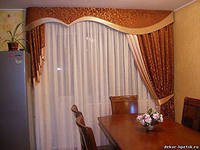 Выберите правильный ответ7. Искусство оформления интерьера, создания композиций с использованием растенийа) дизайн; б) фитодизайн; в) композиция из горшечных растений.8. Вставьте пропущенное слово.  Составьте предложение.1. Для … проживания пространство жилого дома зонируется - делится на отдельные зоны.2. человека. / нервную /Зеленый цвет/ успокаивает цветов/ систему9. Найдите соответствия и определите вид растений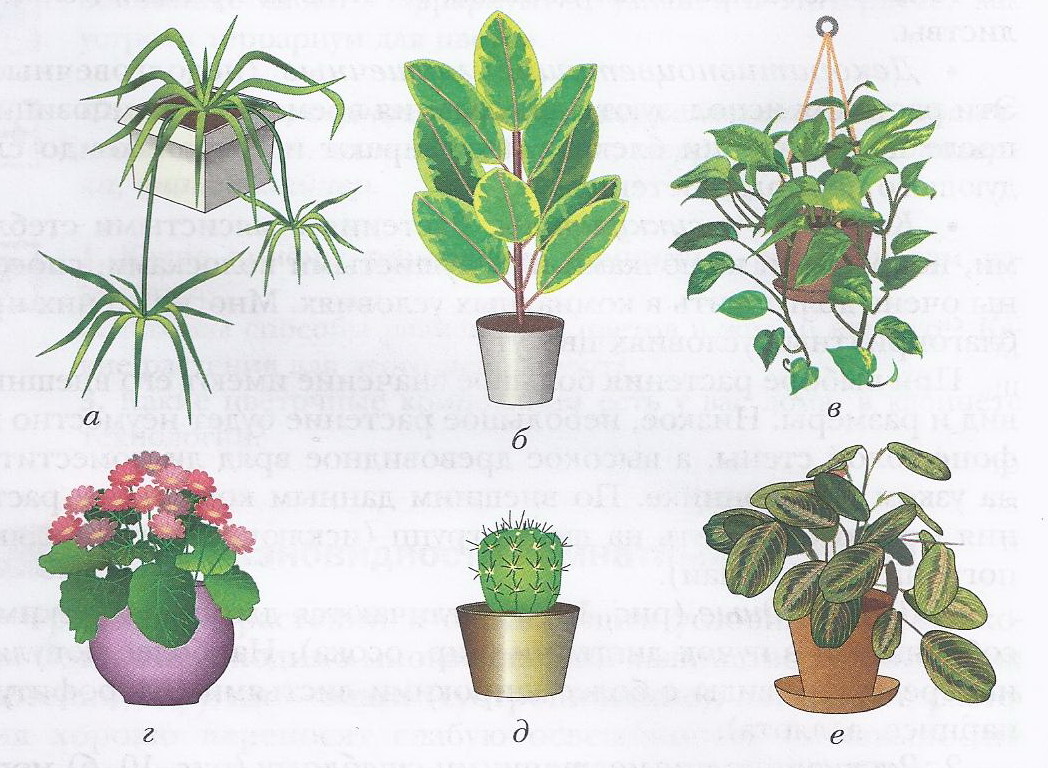                       а)                                                б)                                          в)1.Кустистое;  2. Розеточное; 3. Шаровидное10. Перечислите материалы для отделки стен.3. Художественные ремёслаВыберите правильный ответ11. Пряжа, изготовленная по особой технологии с добавлением различных по цвету и качеству волокон, синтетических, металлизированных нитей:а) шерстяная; б) фантазийная; в) фасонная; г) блестящая.Выберите правильный ответ12. Для получения кольца из воздушных петель, для суживания полотна и выполнения швов применяюта) столбик с накидом; б) соединительный столбик; в) пико.13. На рисунке изображено вывязывание…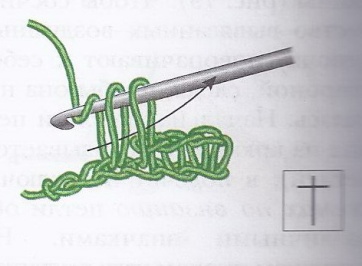 14.Расшифруйте схему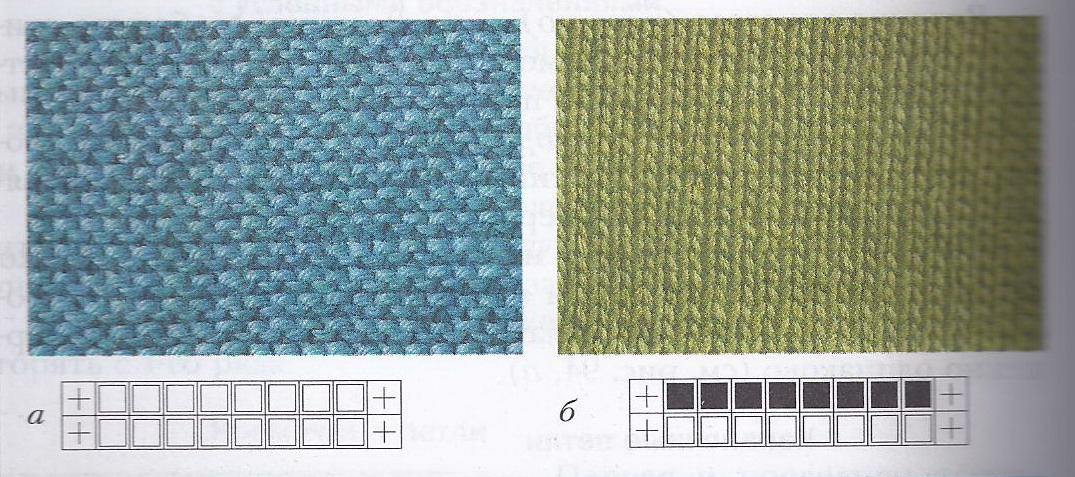 15. Придумайте ребус на слово «вязание».Диагностическая работа по технологиидля учащихся 6 классовВариант 21. КулинарияВыберите правильный ответ1. Какой из способов варки используется в лечебном питании:  а) варка основным способом; б) варка в скороварке; в) варка на пару.2.  Признаками недоброкачественности рыбы являются:  а) жабры красного цвета;б) жабры белого цвета;в) глаза полные и светлые;г) неприятный запах;д) отделение мяса от костей.  3.  Составьте схему приготовления рыбы в кляре.2. Интерьер жилого домаВыберите правильный ответ4. Место общения членов семьи, приёма гостей называется зонойа) сна; б) приёма пищи; в) отдыха; г) приготовления пищи.Выберите правильный ответ5. Имеет ярко выраженный центр, а предметы расположены почти зеркально по отношению  к центральной оси. Это композицияа) симметричная; б) динамичная; в) ассиметричная.Выберите правильный ответ6. Шторы из плотных лёгких или тяжёлых тканей, способных хорошо держать форму, разнообразных расцветок и фактур (французское происхождение)а) жалюзи; б) шторы; в) портьеры; г) ламбрекен.          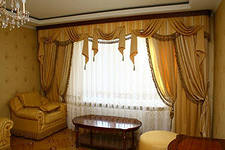 Выберите правильный ответ7. Художественно оформленные цветочные столики а) террариум; б) комнатный садик; в) жардиньерка.8. Вставьте пропущенное слово. Составьте предложение.В последнее время оборудуются квартиры -… - жилое помещение без изолированных комнат.Комнатные / очищают воздух  / растения  /в доме9. Определите вид растений1. С прямостоящими стеблями; 2. Злаковидные; 3. Ампельные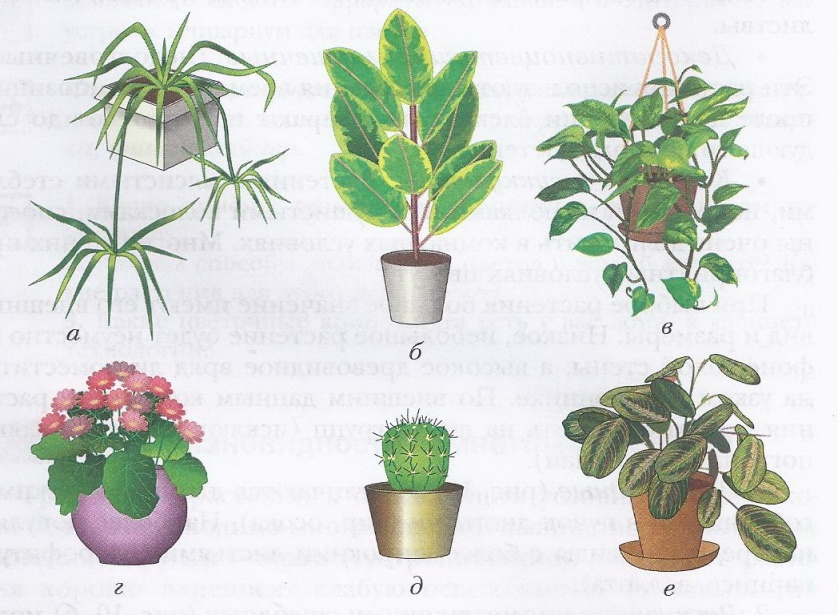                                    а)                                    б)                                в)10. Перечислите материалы для отделки пола.3. Художественные ремёслаВыберите правильный ответ11. Толщина крючка обозначается номером, который соответствует … головки крючка в миллиметраха) длине; б) ширине; в) диаметру; г) объему.Выберите правильный ответ12. Для выполнения следующего ряда работу поворачивают и делаюта) столбик без накида; б) воздушную петлю; в) полустолбик.13. На рисунке изображено вывязывание…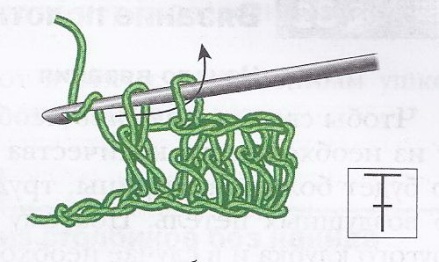 14. Расшифруйте схему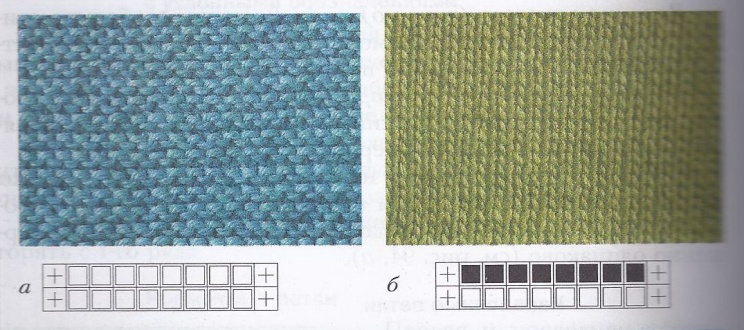 15. Придумайте ребус на слово «рукоделие».Вариант 1Вариант 2Критерии оценивания ответов на задание с кратким ответомЗадание 3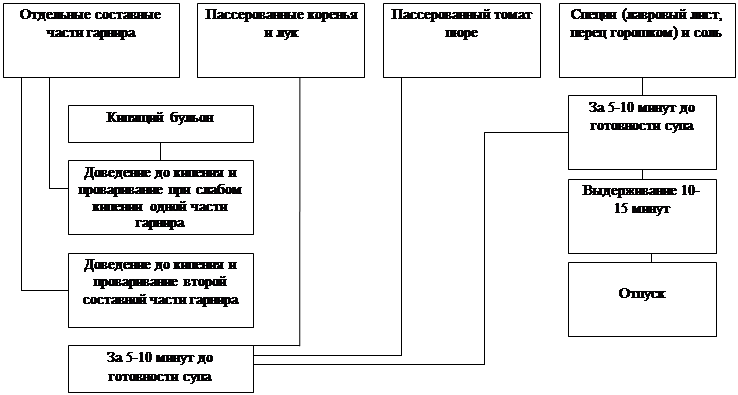 Критерии оценивания ответов на задания с развёрнутым ответомЗадание 8Задание 10Задание 14Рекомендуемая шкала перевода количества баллов в школьные отметкиОбразовательное учреждение может скорректировать представленную шкалу перевода баллов в школьные отметки с учетом контингента обучающихся.Номер заданияОтветБалл1А д з е г в б ж12Варка, запекание. бланширование , тушение13см. критерии оценивания24в15б16в27б18Комфортного 191-в, 2- а; 3 - б110см. критерии оценивания211г112б113Столбик без накида114см. критерии оценивания115см. критерии оценивания2Номер заданияОтветБалл1в12б, в, г, д.13см. критерии оценивания24в15а16в17в18см. критерии оценивания291 - б; 2 - а; 3 - в110см. критерии оценивания211г112б113Столбик с одним накидом114см. критерии оценивания115см. критерии оценивания2Содержание верного ответа  Содержание верного ответа  Указания к оцениванию БаллыУченица правильно указал номера2Ученица не полностью выполнил схему1В других случаях0Максимальный балл2Содержание верного ответа  Содержание верного ответа  1.1) Комфортного 1.2) Их зеленый цвет успокаивает нервную  систему человека  2.12.2 Комнатные  растения очищают воздух  в доме1.1) Комфортного 1.2) Их зеленый цвет успокаивает нервную  систему человека  2.12.2 Комнатные  растения очищают воздух  в домеУказания к оцениванию БаллыУченик правильно записал оба предложения1В других случаях0Максимальный балл1Содержание верного ответа  (допускаются иные формулировки ответа)Содержание верного ответа  (допускаются иные формулировки ответа)Примерный ответ:1. Штукатурка, обои, краска. Предпочтительность цветов.2. Ламинат, ковровое покрытие, линолиум, паркетная доска.Примерный ответ:1. Штукатурка, обои, краска. Предпочтительность цветов.2. Ламинат, ковровое покрытие, линолиум, паркетная доска.Указания к оцениванию БаллыУченик правильно указал не менее 3-х  форм отделки 2В других случаях0Максимальный балл1Содержание верного ответа  Содержание верного ответа  1.  Все петли лицевые. Чулочная вязка.2. 1 ряд - лицевые, 2 - изнаночные петли1.  Все петли лицевые. Чулочная вязка.2. 1 ряд - лицевые, 2 - изнаночные петлиУказания к оцениванию БаллыУченик правильно записал оба предложения1В других случаях0Максимальный балл1Школьная отметка5432Количество баллов19 -15 14-1211-87 и менее